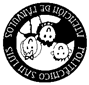 GUÍA N° 3Módulo: Relación con la familiaNivel: Tercero MedioFecha: 18 de mayoContacto docente:       Allyson Sepúlveda                                          Horario: lunes, miércoles y viernes desde las 10:00 hasta las 16:00 horas                                         Correo:  ally_18mca@hotmail.comInstrucciones Generales1.Esta actividad debes resolverla entre el 18  y 30 de mayo.2. Las actividades se deben solucionar en el cuaderno de la asignatura, preguntas y respuestas, letra clara y ordenada, utilizando lápiz de pasta azul o negro. En caso de no tener cuaderno, responder en hoja aparte. 3. Si tienes alguna duda o consulta, puedes enviar un correo electrónico a la dirección y hora señaladas en Contacto docente.ActividadesMódulo 03: Relación con la familiaAE. 1. Participa en actividades individuales o colectivas con las familias, aplicando estrategias de comunicación efectiva y positiva, en un ambiente de respeto por la diversidad sociocultural, cumpliendo las normas, resguardando el bienestar integral de las niñas y los niños.1.3: Aplica técnicas de comunicación oral, escrita y corporal, según la actividad con las familias, como entrevistas, reunión de apoderados, talleres u otras.Lee con detención los contenidos que se presentan a continuación y posteriormente, desarrolla las actividades propuestas.Contenido: -Comunicación efectiva y afectiva Antes de leer, busca el significado de las siguientes palabras que aparecen en el texto:a) acepcionesb) quiméricoc) intergeneracionald) intrapersonale) interpersonalf) erradag) empatíah) tangiblei) intangiblej) colegirComunicación efectiva y afectivaIntroducciónPara referirnos al concepto comunicación afectiva y efectiva partimos de las definiciones del Diccionario de la Real Academia Española de la Lengua sobre los términos que la componen. Sobre el término “comunicación “ nos ofrece diferentes sentidos o acepciones:- Acción y efecto de comunicar o comunicarse. -Trato, correspondencia entre dos o más personas. -Transmisión de señales mediante un código común al emisor y al receptor. -Unión que se establece entre ciertas cosas, tales como mares, pueblos, casas o habitaciones, mediante pasos, crujías, escaleras, vías, canales, cables y otros recursos.El término “afectiva” es descrito por la Real Academia Española de la Lengua como: -Perteneciente o relativo al afecto. -Perteneciente o relativo a la sensibilidad. Fenómeno afectivo. Sobre el término “efectiva”, dice: Real y verdadero, en oposición a quimérico, dudoso o nominal.-Eficaz (que tiene eficacia: capacidad de lograr el efecto que se desea o espera).Entonces ¿Qué es comunicación afectiva y efectiva? ¿En qué medida se relacionan? ¿Cuáles son las habilidades que se requieren desarrollar? ¿Por qué es necesario desarrollar estas habilidades en la actualidad? ¿Cuáles son los problemas que se han identificado en la realidad? ¿De qué forma podemos lograr una comunicación afectiva y efectiva en el jardín infantil?La realidad educativa y social en la cual nos situamos en la actualidad ha generado una problemática en torno a problemas de incomunicación entre pares e intergeneracional. Esto debido en su mayoría por una incomprensión del otro y de nosotros mismos, por la preponderancia de una comunicación indirecta a causa de las nuevas tecnologías.
Según (FUERTES ZAVALA, 2009), La comunicación es básica para establecer contacto con las personas, para dar o recibir información, para expresar o comprender lo que pensamos, para transmitir nuestros sentimientos. Ahora bien, a partir de este concepto podemos extraer los aspectos que debemos considerar para lograr una comunicación afectiva y efectiva: la atención, la comunicación intrapersonal e interpersonal, la expresión, la emoción y el sentido del humor.No existe educador que al ingresar al aula por primera vez no haya experimentado la situación compleja de no saber, en primera instancia, cómo conseguir la atención de los estudiantes para el logro de sus aprendizajes. Lo cierto es que esta problemática es muy recurrente debido a la errada conceptualización de atención como actitud en lugar de una capacidad a desarrollar. Puesto que, no podemos dar por sentado que nuestros párvulos nos prestarán atención solo por el simple hecho de solicitárselo y más ahora en que la educación va más allá de lo meramente instructivo. Aunque quizás nosotros no lo hayamos cambiado todavía.La pregunta que seguramente nos viene a la mente es qué hacer para desarrollar la capacidad de atención de nuestros estudiantes para que se vinculen con sus procesos de enseñanza y aprendizaje. Para responder a ello, habría que primero lograr una comunicación intrapersonal e interpersonal a través de sus formas de expresiones, de sus emociones, de su estructura corporal que permitan desarrollar su empatía consigo mismo, con los demás y con la clase. Solo así conseguiremos que nuestros alumnos le den valor a sus aprendizajes a partir de las relaciones que establezca con ellos desde su sentir y su ser.Según (LABAN, 1987): El hombre se mueve para satisfacer una necesidad con objetivos tangibles o intangibles. […] La forma y ritmos del movimiento señalan la actitud de la persona que los realiza en una situación determinada. Podríamos colegir a partir de lo expresado, que el movimiento juega un papel importante en la comprensión del ser humano y por ende de nuestros propios estudiantes y es que como dice (WEIL & TOMPAKOV, 1995): Nuestro cuerpo es ante todo, un centro de información para nosotros mismos. Lo cual demuestra el error que como humanos cometemos en dar mayor énfasis a la comunicación verbal y no dando el valor e importancia necesaria a la comunicación no verbal que comprende el 80 % de lo que somos. Pudiendo convertirse en el camino para el logro de una comunicación efectiva y afectiva.En conclusión, el desarrollo de una comunicación con énfasis en los elementos no verbales: movimientos, expresiones, emociones, experiencias, etc., permitirán el desarrollo de habilidades como la atención y concentración en sus procesos de enseñanza y aprendizaje. Los cuales se enmarcan dentro de un entorno comunicativo afectivo y efectivo. Haciendo de la educación una necesidad propia de cada individuo y de su colectividad.Comunicación EfectivaLa comunicación efectiva consiste en tener la suficiente habilidad para poder transmitir un mensaje, al igual que tener la capacidad de poder mostrar y exteriorizar nuestras ideas y sugerencias, para que de esta manera nuestro interlocutor logre comprender la información y luego también pueda recordar lo que decimos y actuar en base a esta información.La comunicación efectiva nos sirve para poder transmitir un mensaje de forma que pueda llenar todas las expectativas y los objetivos que han sido establecidos por el emisor y por medio de ella podemos llegar a resolver los problemas de interpretación que tengan los interlocutores del mensaje.CaracterísticasDebe tener claridad en el mensaje.La información y el mensaje deben ser precisos y completos.La información que se brinda es auténtica y verdadera.Los mensajes son oportunos y adecuados.El mensaje es motivador e interesante para los que lo reciben.ElementosLos elementos básicos son el mensaje que es la información que vamos a transmitir, el emisor o la persona que emite el mensaje, el receptor quien es el que va a recibir el mensaje, el canal que se refiere al medio por medio del cual ese mensaje se transmite y además tenemos un código (lengua, idioma) que utiliza el emisor y receptor y que permite comprender el mensaje.Estrategias para mejorar la comunicación efectivaExiste una serie de estrategias o técnicas que ayudan a mejorar la comunicación para que ésta sea efectiva, entre ellas podemos mencionar:La escucha activa que implica el saber escuchar.Discutir los diferentes temas de uno en uno de manera ordenada.No acumular emociones de tipo negativas sin comunicarlas en su debido momento.Ser lo más específico posible con lo que se quiere informar.Evitar generalizar la información, detallar.Tener mucho cuidado con la comunicación no verbalProcesoRecordemos que la comunicación es el proceso por medio del cual podemos transmitir un determinado mensaje. El proceso para una comunicación efectiva inicia elaborando el mensaje de forma adecuada, sin errores y sea entendible. Elegir un canal adecuado para poder transmitir este mensaje también forma parte del proceso al igual que las personas o receptores a las que queremos que el mensaje llegue. Por último es importante verificar que no exista ningún tipo de barrera que pueda afectar el mensaje original.La comunicación es una herramienta muy importante porque es por medio de ella que logramos fomentar las relaciones interpersonales y podemos incluso establecer una serie de relaciones laborales sólidas dentro de una organización educativa. Los profesionales de la educación que dedican parte de su tiempo en la comunicación efectiva, logran establecer lineamientos y metas claras que permiten aumentar de manera positiva y veloz los niveles de confianza que hay entre los miembros de las comunidades educativas, lo cual se traducirá en mejores resultados y buen clima laboral.Comunicación afectivaSe puede definir a la comunicación afectiva como el medio por el cual la persona, emite y recibe información interactuando con otras personas, por medio de palabras habladas, escritas, gestos, miradas que denotan su afectividad, creando  así una capacidad de intercambio de información.En el elemento afectividad está implícito no solamente el emisor sino también el receptor que recoge lo que se le está diciendo a través del mensaje, quien al decodificarlo produce en su interior indicadores afectivos que, a su vez podrán expresarse en una respuesta al primer mensaje. Puede ocurrir que no se utilice la forma verbal para hacerlo, pero tan solo una actitud, un gesto, una postura corporal, una mirada puede estar respondiendo y demostrando lo que está sucediendo . Por eso se considera que no solamente en este caso es fundamental el código de la lengua, sino también el gestual, signos y hasta el silencio. Además de la utilización de diferentes canales de transmisión como pueden ser vista, oído, tacto, etc¿Cómo podemos impulsar una comunicación efectiva y afectiva entre familia y escuela?Para conseguir que la comunicación fluya entre los jardines infantiles, los padres, apoderados, el equipo directivo y docente de la institución educativo, debe llevar a cabo las siguientes acciones:1.Facilitar una comunicación bidireccional. 2. Propiciar la comunicación sobre el desarrollo de los niños, tanto a nivel cognitivo, como social, emocional y físico.3. Invitar a las familias a compartir sus preocupaciones y percepciones sobre la educación de sus hijos.4. Informar a los progenitores sobre los instrumentos de los que disponen para contribuir al progreso de los menores.5. Mantener una comunicación continua y proactiva con la comunidad educativa.6. Posibilitar una toma de decisiones conjunta. Las políticas educativas de los centros educativos deben garantizar la participación de los padres y madres en la planificación, toma de decisiones, y supervisión de los proyectos educativos a través de su integración en las juntas y consejos o mediante la composición de grupos de trabajo.7. Proporcionar acceso a las familias e invitarlas a participar en actividades de aprendizaje. Se trata de aprovechar las experiencias de las familias en el aula, implementando programas y actividades en los que intervengan de forma directa los padres y madres y favorecer la inclusión de todas las familias, especialmente aquellas que se encuentran en situaciones de exclusión, desarrollando iniciativas de inmersión cultural o lingüística, por ejemplo.8. Crear ambientes amigables para la familia. La comunicación con las familias debe ser en un lenguaje que sea fácil, comprensible y multicanal e incorporar actividades que den soporte a los padres y madres en todo lo relacionado con la educación de sus hijos.9. Impulsar el intercambio de información, que logren estrechar los lazos dentro de la comunidad educativa.Después de leerDe acuerdo con tu realidad, describe y explica las ventajas y desventajas de utilizar medios virtuales (celular, aplicaciones etc) para establecer una comunicación efectiva y afectiva.Según el texto leído ¿Por qué la comunicación es esencial para el hombre?¿Qué se debe hacer para lograr la capacidad de atención en los párvulos?¿Cuál es el rol del lenguaje no verbal en una comunicación efectiva y afectiva? ¿Por qué razones es importante?Investiga estos conceptos relacionados al lenguaje no verbal:a) lenguaje paralingüísticob) lenguaje kinésicoc) lenguaje proxémico¿Qué es la comunicación efectiva? ¿Cuáles son sus características?Expresa en un esquema los Elementos de la Comunicación Efectiva¿Por qué es importante este tipo de comunicación en los establecimientos educacionales?Define Comunicación Afectiva. De los acciones para fomentar una buena comunicación en los jardines infantiles, escoge 3 de las  cuales te parecen más importantes. Justifica tu elección.